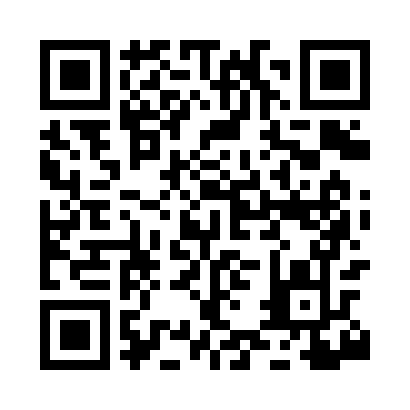 Prayer times for Weed Crossroad, Alabama, USAMon 1 Jul 2024 - Wed 31 Jul 2024High Latitude Method: Angle Based RulePrayer Calculation Method: Islamic Society of North AmericaAsar Calculation Method: ShafiPrayer times provided by https://www.salahtimes.comDateDayFajrSunriseDhuhrAsrMaghribIsha1Mon4:245:4412:494:287:549:142Tue4:245:4412:494:287:549:143Wed4:255:4512:494:297:549:134Thu4:265:4512:494:297:549:135Fri4:265:4612:504:297:539:136Sat4:275:4612:504:297:539:137Sun4:275:4712:504:297:539:128Mon4:285:4712:504:307:539:129Tue4:295:4812:504:307:539:1210Wed4:295:4812:504:307:529:1111Thu4:305:4912:514:307:529:1112Fri4:315:4912:514:307:529:1013Sat4:315:5012:514:307:519:1014Sun4:325:5012:514:317:519:0915Mon4:335:5112:514:317:519:0916Tue4:345:5212:514:317:509:0817Wed4:345:5212:514:317:509:0718Thu4:355:5312:514:317:499:0719Fri4:365:5312:514:317:499:0620Sat4:375:5412:514:317:489:0521Sun4:385:5512:514:317:489:0522Mon4:385:5512:514:317:479:0423Tue4:395:5612:514:317:479:0324Wed4:405:5612:514:317:469:0225Thu4:415:5712:514:317:459:0126Fri4:425:5812:514:317:459:0127Sat4:435:5812:514:317:449:0028Sun4:445:5912:514:317:438:5929Mon4:446:0012:514:317:438:5830Tue4:456:0012:514:317:428:5731Wed4:466:0112:514:317:418:56